                                                                                  Утверждена                                                                                   постановлением сельского поселения                                                                                    Балыклинский сельсовет                                                                                   муниципального района Федоровский                                                                                    район Республики Башкортостан                                                                                   от21 октября 2014г. №37ПРОГРАММА"РАЗВИТИЕ МУНИЦИПАЛЬНОЙ СЛУЖБЫ В СЕЛЬСКОМ ПОСЕЛЕНИИ БАЛЫКЛИНСКИЙ СЕЛЬСОВЕТ МУНИЦИПАЛЬНОГО РАЙОНА ФЕДОРОВСКИЙ РАЙОН РЕСПУБЛИКИ БАШКОРТОСТАН"                                                                     д.Балыклы2014 г.             КАРАР                                                                        ПОСТАНОВЛЕНИЕ21 октябрь 2014 й.                    №  37                           21 октября  2014 г.Об утверждении  муниципальной программы «Развитие муниципальной службы в сельском поселении Балыклинский сельсовет  муниципального района Федоровский район Республики Башкортостан»  -------------------------------------------------------------- Руководствуясь Федеральным законом от 02.03.2007 N 25-ФЗ "О муниципальной службе в Российской Федерации",  Федеральным законом от 25.12.2008г. №273-ФЗ «О противодействии коррупции», Федеральным законом от 22.10.2004г. №125-ФЗ «Об архивном  деле в Российской Федерации», Федеральным законом  от 09.02.2009г. №8-ФЗ «Об обеспечении доступа к информации о деятельности государственных органов и органов местного самоуправления», Законом Республики Башкортостан от 16 июля 2007 года N 453-з "О муниципальной службе в Республике Башкортостан", Законом Республики Башкортостан от 13.07.2009 N 145-з "О противодействии коррупции в Республике Башкортостан», Законом Республики Башкортостан от 03.02.2006г.             № 278-з «Об архивном деле в Республике Башкортостан», Указом Президента Республики Башкортостан от 02.10.2012г. № УП-378 «О Концепции кадровой политики в системе государственных органов и органов местного самоуправления Республики Башкортостан»   в целях реализации полномочий, связанных с организацией муниципальной службы в сельском поселении Балыклинский сельсовет муниципального района Федоровский район Республики БашкортостанПОСТАНОВЛЯЮ:1. Утвердить прилагаемую муниципальную программу «Развитие муниципальной службы в сельском поселении Балыклинский сельсовет  муниципального района Федоровский район Республики Башкортостан».2. Настоящее постановление подлежит обнародованию путем размещения на официальном сайте сельского поселения Балыклинский сельсовет муниципального района Фёдоровский район Республики Башкортостан и стенде в здании Администрации сельского поселения Балыклинский сельсовет муниципального района Фёдоровский район Республики Башкортостан.3. Контроль за исполнением настоящего постановления возложить на управляющую делами Администрации сельского поселения Балыклинский сельсовет муниципального района Федоровский район Латыпову А.Я.Глава  сельского поселения                				А.И.Хабибуллин СОДЕРЖАНИЕПаспорт Программы Характеристика проблемы Основные цели и задачи ПрограммыСроки реализации Программы Перечень программных мероприятий Объем и источники финансирования Программы Ожидаемые результаты реализации Программы Оценка эффективности Программы1.Характеристика  проблемыМуниципальная служба сельского поселения Балыклинский сельсовет муниципального района  Федоровский  район Республики Башкортостан сформирована в соответствии с Федеральным законом от 02.03.2007 N 25-ФЗ "О муниципальной службе в Российской Федерации" и принятыми в целях его реализации правовыми актами Президента Российской Федерации и Правительства Российской Федерации и законами Республики Башкортостан.В течение 2013- 2014 годов осуществлен комплекс мероприятий, направленных на создание и совершенствование правовых, организационных, финансовых  основ муниципальной службы и системы управления ею, формирование высокопрофессионального состава муниципальных служащих.В настоящее время правовыми актами сельского поселения Балыклинский сельсовет муниципального района Федоровский район Республики Башкортостан урегулированы все основные вопросы муниципальной службы, в рамках действующего законодательства Российской Федерации, Республики Башкортостан. Наряду с принятием новых муниципальных правовых актов ведется работа по внесению изменений и признанию утратившими силу отдельных правовых актов, касающихся вопросов муниципальной службы.В результате определены подходы к формированию кадрового состава муниципальной службы, сформирован кадровый резерв в сельском поселении Балыклинский сельсовет, функционирует комиссия по соблюдению требований к служебному поведению и урегулированию конфликта интересов на муниципальной службе. Конкретизированы квалификационные требования к должностям муниципальной службы.Подбор персонала на муниципальную службу осуществляется через реализацию определенных федеральным законодательством приоритетных направлений формирования кадрового состава муниципальной службы, назначения на должности муниципальной службы из кадрового резерва, проведение конкурсов   на замещение вакантной  должности муниципальной  службы.С целью определения уровня профессиональных знаний, навыков и умений муниципальных служащих, соответствия их замещаемым должностям и перспективы дальнейшего служебного роста в сельском поселении Балыклинский сельсовет проводится аттестация муниципальных служащих в рамках действующего законодательства.Повышение профессионализма муниципальных служащих обеспечивается путем получения  второго  высшего профессионального образования,   направления на курсы повышения квалификации, проведения конференций, семинаров.Необходимость осуществления повышения квалификации муниципальных служащих во многом обусловлена изменением нормативно-правовой базы,  как на федеральном, так и на республиканском уровнях.С целью определения рисков развития заболеваний, раннего выявления имеющихся заболеваний, в том числе препятствующих прохождению  муниципальной службы, сохранения и укрепления физического и психического здоровья   муниципального служащего проводится  диспансеризация.Однако развитие системы муниципальной службы в сельском поселении Балыклинский сельсовет  требует совершенствования полученных при ее формировании позитивных изменений. Поэтому требуется создание условий для повышения эффективности и результативности деятельности муниципальных служащих.В современных условиях развитие муниципальной службы должно осуществляться на основе комплексного подхода. Он подразумевает как развитие профессионального уровня муниципальных служащих, так и процедуру аттестации, сдачи квалификационного экзамена с присвоением классного чина, рациональное использование существующего кадрового потенциала и подготовку нового, освоение новых возможностей развития муниципальной службы, предоставляемых новыми технологиями, в частности, информационными системами сети  Интернет.Немаловажную роль играет своевременное определение перспектив и проблем в развитии муниципальной службы с целью ее дальнейшего совершенствования.Последовательная реализация мероприятий Программы должна привести к созданию условий для развития муниципальной службы, а также повышения эффективности кадровой политики в сфере муниципальной службы, результативности, роли и престижа муниципальной службы.2. Основные цели и задачи программыЦель программы - совершенствование     организационных,     правовых, информационных и  финансовых  условий  для  развития
муниципальной  службы  в сельском поселении Балыклинский сельсовет муниципального  района Федоровский район Республики Башкортостан. Для достижения поставленной цели необходимо решить следующие задачи:- совершенствование    нормативно-правовой    базы муниципальной  службы  в сельском поселении Балыклинский сельсовет муниципального  района Федоровский район Республики Башкортостан;                 - реализация   мероприятий   по    противодействию коррупции,   выявлению   и   разрешению    конфликта интересов на муниципальной службе;                   - применение    эффективных    методов    подбора квалифицированных кадров для  муниципальной  службы;                             - повышение  эффективности муниципальной  службы  и результативности  профессиональной      служебной деятельности муниципальных служащих;               	- совершенствование  организационных   и   правовых механизмов профессиональной  служебной  деятельности муниципальных служащих в  целях  повышения  качества муниципальных  услуг, оказываемых  муниципальными органами гражданам и организациям.                   Основными целевыми индикаторами и показателями, характеризующими исполнение Программы, являются: 	-рост  числа  муниципальных   служащих,   прошедших    курсы        повышения    квалификации   за счет средств бюджета   муниципального  района;    -проведение своевременной аттестации муниципальных служащих (каждый муниципальный служащий должен пройти аттестацию один раз в три года), квалификационного экзамена;-50 процентов замещения вакантных должностей по результатам конкурса от общего количества вакантных должностей.3. Срок реализации программы Реализация Программы рассчитана на трехлетний период с 2015 по 2017 годы. 4. Перечень программных мероприятий5. Объем и источники финансирования программыПрограмма осуществляется за счет средств бюджета сельского поселения в сумме 2714,8 тыс. рублей, в том числе по годам: в 2015 году – 982,0 тыс. рублей, в 2016 году – 866,4 тыс. рублей,в 2017 году – 866,4 тыс. рублей.6. Ожидаемые результаты реализации программыВ результате реализации Программы ожидается:повышение эффективности профессиональной служебной деятельности муниципальных служащих;совершенствование системы непрерывного образования муниципальных служащих, создание необходимых условий для обучения, повышения квалификации, переподготовки муниципальных служащих, а также для самостоятельного получения ими профессиональных знаний;обеспечение доступности информации о деятельности органов власти, по актуальным для населения  вопросам, повышение открытости администрации;создание условий для постепенного снижения уровня коррупции, ограничения сфер и силы действия факторов, ее продуцирующих.7. Оценка эффективности программыОценка эффективности реализации Программы базируется на достижении целевых показателей Программы. Ожидаемый социально-экономический эффект от реализации мероприятий Программы:повышение качества муниципальных услуг, оказываемых органами местного самоуправления;повышение качества муниципального управления и эффективности деятельности органов местного самоуправления;обеспечение доступности информации о деятельности органов власти по актуальным для населения результатам;открытость власти для населения, совершенствование взаимодействия. В ходе реализации Программы будет обеспечено:совершенствование профессиональных знаний, умений и навыков для успешной профессиональной служебной деятельности муниципальных служащих по обеспечению исполнения полномочий, определенных федеральным и областным законодательством, выполнения целей и задач, стоящих перед органами местного самоуправления;формирование у муниципального служащего личной заинтересованности в профессиональном развитии; повышение эффективности кадровой политики в системе муниципальной службы в целях улучшения ее кадрового состава; повышение престижа муниципальной службы; обеспечение полного охвата муниципальных служащих по повышению их профессионального уровня; планомерность, последовательность и непрерывность процесса обучения муниципальных служащих; формирование   кадрового  резерва  для замещения  муниципальных должностей; внедрение системы самостоятельной подготовки муниципальных служащих.БАШКОРТОСТАН РЕСПУБЛИКАhЫФедоровка районымуниципаль районыыңБалыkлы ауыл советыБалыkлы ауыл биләмәhехакимиәте  453296, Балыkлы ауылы, Ленин урамы, 6тел. 2-43-35.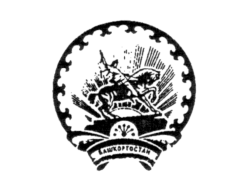 РЕСПУБЛИКА БАШКОРТОСТАНАдминистрация сельского поселенияБалыклинский сельсоветМуниципального района Федоровский район453296, с. Балыклы, ул. Ленина, 6тел. 2-43-35ПАСПОРТ ПРОГРАММЫПАСПОРТ ПРОГРАММЫНаименование Программы:Программа «Развитие муниципальной службы в сельском поселении Балыклинский сельсовет  муниципального района Федоровский район Республики Башкортостан».Основания для разработки ПрограммыФедеральный закон от 02.03.2007 N 25-ФЗ "О муниципальной службе в Российской Федерации",  Федеральный закон от 25.12.2008г. №273-ФЗ «О противодействии коррупции», Федеральный закон от 22.10.2004г. №125-ФЗ «Об архивном  деле в Российской Федерации», Федеральный закон  от 09.02.2009г. №8-ФЗ «Об обеспечении доступа к информации о деятельности государственных органов и органов местного самоуправления», Закон Республики Башкортостан от 16 июля 2007 года N 453-з "О муниципальной службе в Республике Башкортостан", Закон Республики Башкортостан от 13.07.2009 N 145-з "О противодействии коррупции в Республике Башкортостан», Закон Республики Башкортостан от 03.02.2006г.             № 278-з «Об архивном деле в Республике Башкортостан», Указ Президента Республики Башкортостан от 02.10.2012г. № УП-378 «О Концепции кадровой политики в системе государственных органов и органов местного самоуправления Республики Башкортостан».Заказчик  ПрограммыАдминистрация сельского поселения Балыклинский сельсовет муниципального района Федоровский район Республики Башкортостан.Основные разработчики ПрограммыАдминистрация сельского поселения Балыклинский сельсовет муниципального района Федоровский район Республики Башкортостан.Цели ПрограммыПовышение эффективности и результативности муниципальной службы в сельском поселении Балыклинский сельсовет муниципального района Федоровский район Республики Башкортостан (далее – муниципальный район);повышение эффективности взаимодействия   органов местного самоуправления и общества в сфере муниципального управления;повышение эффективности и качества муниципального управления при помощи системы профессиональной переподготовки, повышения квалификации, а также иных форм обучения муниципальных служащих, ориентированных на решение практических задач органа местного самоуправления;формирование антикоррупционного общественного сознания и нетерпимости по отношению к коррупции;повышение качества взаимодействия органов местного самоуправления и населения путем расширения возможности доступа граждан к информации о деятельности органов муниципальной власти.Задачи ПрограммыРеализация мероприятий по созданию условий для оптимального организационно-правового, методологического обеспечения муниципальной службы в сельском поселении ;совершенствование нормативной правовой базы в сфере муниципальной службы в сельском поселении Балыклинский сельсовет, соответствующей законодательству Российской Федерации и Республики Башкортостан, сложившимся общественным отношениям и экономическим условиям; внедрение новых методов планирования, стимулирования и оценки деятельности муниципальных служащих, рациональное использование ресурсов в системе муниципальной службы, проведение исследований и апробаций новых подходов к организации муниципальной службы;формирование резерва управленческих кадров и кадрового состава муниципальной службы в сельском поселении Балыклинский сельсовет;реализация мероприятий по противодействию коррупции, выявлению и разрешению конфликта интересов на муниципальной службе; реализация современных программ переподготовки и повышения квалификации кадров муниципальной службы совершенствование системы профессионального развития муниципальных служащих;внедрение системы самостоятельной подготовки муниципальных служащих;расширение информационного взаимодействия со СМИ, общественными объединениями  и организациями, действующими на территории муниципального района, гражданами;создание технологической платформы инфраструктуры электронного взаимодействия администрации с населением сельского поселения. (сайт,   «Телефон доверия»);Важнейшие целевые индикаторы и показатели программы     обучение муниципальных служащих на краткосрочных курсах повышения квалификации;    профессиональная переподготовка муниципальных служащих.Сроки реализации Программы2015 – 2017 годы.Источник финансирования Программы:Бюджет сельского поселения:2015 г. – 982,0 тыс. руб.2016 г. – 866,4,0тыс. руб.2017 г. – 866,4 тыс. руб.Основные ожидаемые результаты реализации Программы:Повышение эффективности профессиональной служебной деятельности муниципальных служащих;совершенствование системы непрерывного образования муниципальных служащих, создание необходимых условий для обучения, повышения квалификации, переподготовки муниципальных служащих, а также для самостоятельного получения ими профессиональных знаний; обеспечение доступности информации о деятельности органов власти, по актуальным для населения вопросам, повышение открытости администрации;создание условий для постепенного снижения уровня коррупции, ограничения сфер и силы действия факторов, ее продуцирующих.№п/пМероприятиеИсполнителиСрок исполненияОжидаемый     результатИсточник   финансированияОбъем финансирования (тыс.руб.)Объем финансирования (тыс.руб.)Объем финансирования (тыс.руб.)Объем финансирования (тыс.руб.)№п/пМероприятиеИсполнителиСрок исполненияОжидаемый     результатИсточник   финансированияВсего2015 г.2016 г.2017 г.123456789101Формирование потребности в профессиональной переподготовке и повышении квалификации с учетом индивидуальных планов профессионального развития муниципальных служащих управделами администрацииежегодноВыявление  потребности в профессиональной переподготовке и повышении квалификации-----2Организация профессиональной переподготовки муниципальных служащихуправделами администрации2015-2017 гг.Обеспечение качественно нового уровня подготовки муниципальных служащихБюджет сельского поселения 9,03,03,03,03Организация работы антикоррупционной  комиссии при администрации муниципального района Федоровский район Республики БашкортостанАдминистрация сельского поселения   2015-2017 гг.Формирование  правовой основы проведения   антикоррупционных мероприятий     -----4Обеспечение юридической экспертизы проектов муниципальных нормативно-правовых актов глава администрацииПостоянноАнтикоррупционная оптимизация   нормотворческого процесса  -----5Проведение постоянного мониторинга действующего законодательства с целью выявления изменений и своевременного их учета в муниципальных правовых актах   глава  администрации ПостоянноАнтикоррупционная оптимизация    нормотворческого процесса  -----6Обеспечение функционирования  в администрации района "телефона  доверия", сайта администрации муниципального района,  других информационных каналов, используя  которые    граждане могли бы сообщать об  известных им фактах коррупционных правонарушений, о причинах и условиях, способствующих им     Администрация    сельского поселения2015-2017 гг..Повышение уровня общественной активности в противодействии   коррупции, улучшение  взаимодействия   муниципальных органов с гражданским обществом-----7Предотвращение, урегулирование и анализ  фактов конфликта интересов на муниципальной службеАдминистрация муниципального района, Комиссия по соблюдению требований к служебному поведению муниципальных служащих и урегулированию конфликта интересов    администрации     муниципального района2015-2017 гг. При возникновении  фактов конфликта интересовУстранение  путем нормативного  регулирования   условий возникновения фактов конфликта интересов-----8Проведение  комплексных  целевых проверок  на предмет  выявления нарушений в сферах с наиболее высоким  коррупционным  риском: при  предоставлении земельных участков для строительства жилья, торговых объектов и объектов,  используемых организациями; при сдаче в аренду  муниципального имущества коммерческим организациям. Участие в пределах своих полномочий в проведении проверок при регистрации прав, при освобождении от прохождения воинской службы, при предоставлении льгот Антикоррупционная  комиссия администрации     муниципального района2015-2017 гг.Ранняя  профилактика правонарушений и злоупотреблений в  этих сферах;   выявление и  пресечение  коррупционных  правонарушений-----9Осуществление комплексных организационных, разъяснительных и иных мер по соблюдению лицами, замещающими муниципальные должности, муниципальными служащими ограничений, запретов и по исполнению обязанностей, установленных в целях противодействия коррупции, в том числе ограничений, касающихся подарков. Проведение мероприятий по формированию в МР Федоровский район Республики Башкортостан  негативного отношения к дарению подарков указанным лицам и служащим в связи с их должностным положением или в связи с исполнением ими служебных обязанностейКадровая служба администрации2015-2017 гг.Противодействие условиям, порождающим коррупцию----10Доведение до лиц, замещающих муниципальные должности, должности муниципальной службы, положений законодательства РФ о противодействии коррупции, в том числе об установлении наказания за коммерческий подкуп, получение и дачу взятки, посредничество во  взяточничестве в виде штрафов, кратных сумме коммерческого подкупа или взятки, об увольнении в связи с утратой доверия, о порядке проверки сведений, представляемых указанными лицами в соответствии с законодательством РФ о противодействии коррупцииКадровая служба администрации2015-2017 гг..Противодействие условиям, порождающим коррупцию-----11Разработка и осуществление комплекса организационных, разъяснительных и иных мер по недопущению лицами, замещающими муниципальные должности, должности муниципальной службы поведения, которое может восприниматься как обещание или предложение дачи взятки либо как согласие принять взятку или как просьба о даче взяткиКадровая служба администрации2015-2017 гг..Противодействие условиям, порождающим коррупцию-----12Проведение работы по выявлению случаев возникновения конфликта интересов, одной из сторон которого являются лица замещающие муниципальные должности, должности муниципальной службы и принятие предусмотренных законодательством РФ мер по предотвращению и урегулированию конфликта интересов. Кадровая служба администрации2015-2017 гг.Противодействие условиям, порождающим коррупцию-----13Проведение  посредством  СМИ широкой разъяснительной работы  с населением для более эффективной реализации антикоррупционной политики   Антикоррупционная комиссия при администрации     муниципального района2015-2017 гг.Стимулирование общественной  активности в противостоянии  коррупции-----14Информирование населения сельского поселения по вопросам муниципальной службы:                                                            - через средства массовой информации;                                              - через официальный сайт администрации сельского поселенияАдминистрация сельского поселенияВ течение всего периодаОбеспечение доступности информации о деятельности органов власти, по актуальным для населения вопросам, повышение открытости администрации.Бюджет сельского поселения1555515Модернизация локальной сети администрации и приобретение оргтехники. Приобретение антивирусных программ.Администрация сельского поселения2015-2017 гг.Обеспечение доступности информации о деятельности органов властиБюджет сельского поселения9,03,03,03,016Обеспечение выполнения функций в соответствии с Уставом сельского поселения Балыклинский сельсовет МР Федоровский район Республики Башкортостан  Администрация сельского поселения  ПостоянноБюджет сельского поселения 2681,8971,0855,4855,417Совершенствование методов конкурсного отбора кандидатов на формирование кадрового резерва и на замещение вакантных должностей муниципальной службы Кадровая служба администрацииВ течение всего периода-----18Совершенствование формы проведения аттестации и квалификационного экзамена муниципальных служащих:  - обобщение опыта проведения аттестации и квалификационного экзамена муниципальных служащих;  - разработка и внедрение новых форм проведения аттестации и квалификационного экзамена муниципальных служащих. Кадровая служба администрацииВ течение всего периода-----